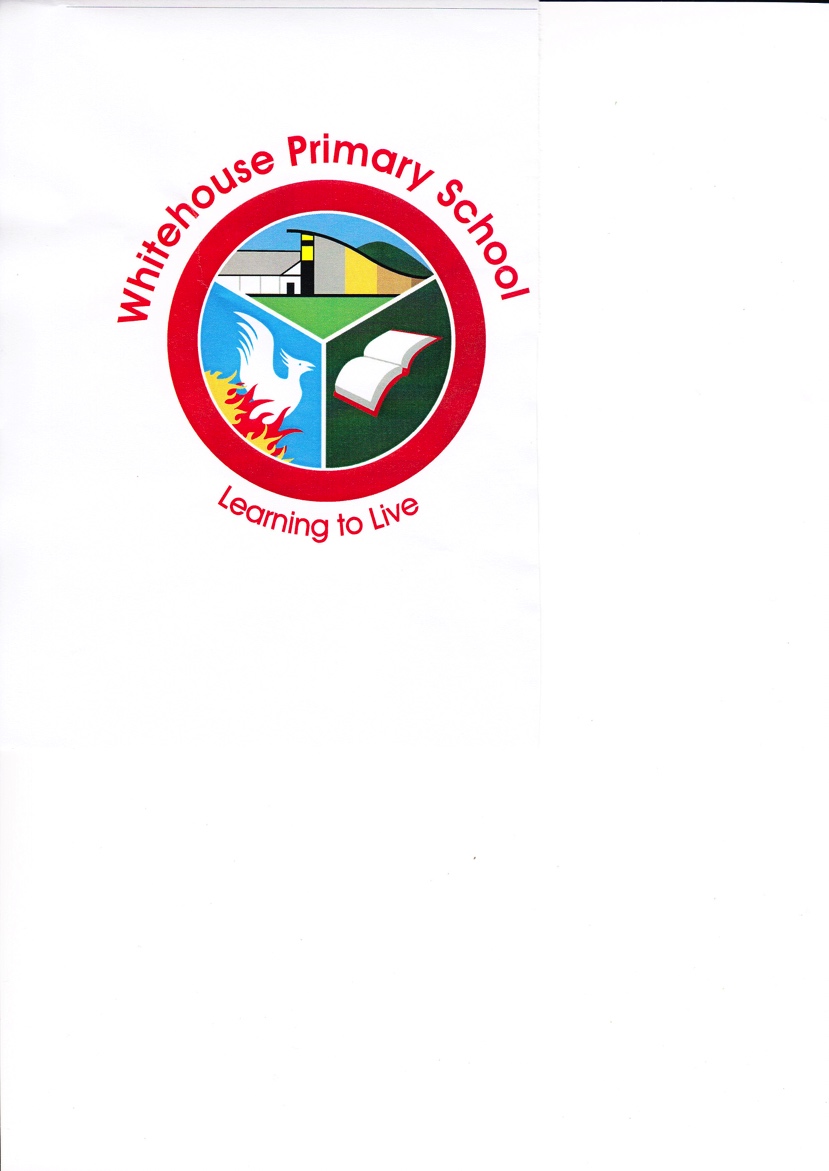 January 2019Dear Parents/Carers,I am writing to remind you that it is now time to enrol your child for admission to either Nursery or Primary 1 beginning September 2019.Enrolment can be completed online until 31st January at:https://www.eani.org.uk/parents/admissionsOnce you have logged onto the website you will be asked to enter some details about the age of your child, and then follow a step by step process to enrol them in the school of your choice. Admission criteria for Whitehouse Primary School and Nursery Unit can be found on the same website as part of the step by step process, or on our own school website: www.whitehouseps.co.ukWhile the deadline must be kept, places are not allocated on a first come, first serve basis. All ‘on time’ applications will be treated equally.Further advice is available by telephone from the Admissions Helpdesk on: 02895985595. (8am-8pm Mon-Thurs and 8am-5pm Fri).To assist parents/carers who need access to a computer or who would like some help with this process we will open the computer suite in school on:Wednesday 16th January from 09:30-11:00Thursday 17th January from 09:30-11:00Feel free to drop in at any time during these sessions. You can use the computers to access the online forms and staff will be available to assist you with the process. Kind regards,D Blain(Acting Principal)